Reservation mot finans- och näringsutskottets betänkande nr 18 2021/22 gällande ”Höjd landskapsandel för socialvården”Motivering Landskapsandelarna för socialvården, det vill säga Kommunernas socialtjänst, är utformade och överenskomna av kommunerna gemensamt. I utskottets hörande har tydligt framkommit att den föreslagna höjningen av landskapsandelarna för äldreomsorgen varken ger utdelning där den behövs eller kan användas på det sätt som landskapsregeringen avser. Förslaget har heller inte föregåtts av den utlovade strukturella analysen eller någon plan för hur man vill gå vidare med en långsiktig reform av landskapsandelssystemet.Vill man stöda kommunerna och samtidigt utveckla socialvården bör det aviserade stödet drygt 2 miljoner kanaliseras till Kommunernas socialtjänst.Med anledning av det ovanstående föreslår jagatt stycket Landskapsandelarna kompletteras med: Utskottet anser att anslaget för höjda landskapsandelar till kommunerna bör strykas samt budgetlagen återtas. Utskottet uppmanar landskapsregeringen att återkomma i nästa tilläggsbudget med ett förslag om höjda landskapsandelar för socialvården.Nina Fellman			John Holmberg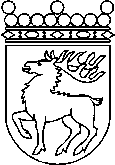 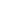 Ålands lagtingRESERVATIONRESERVATIONLagtingsledamot DatumNina Fellman m.fl.2022-09-16Till Ålands lagtingTill Ålands lagtingTill Ålands lagtingTill Ålands lagtingTill Ålands lagtingMariehamn den 16 september 2022Mariehamn den 16 september 2022